Областное государственное бюджетное профессиональное образовательное учреждение«Молчановский техникум отраслевых технологий»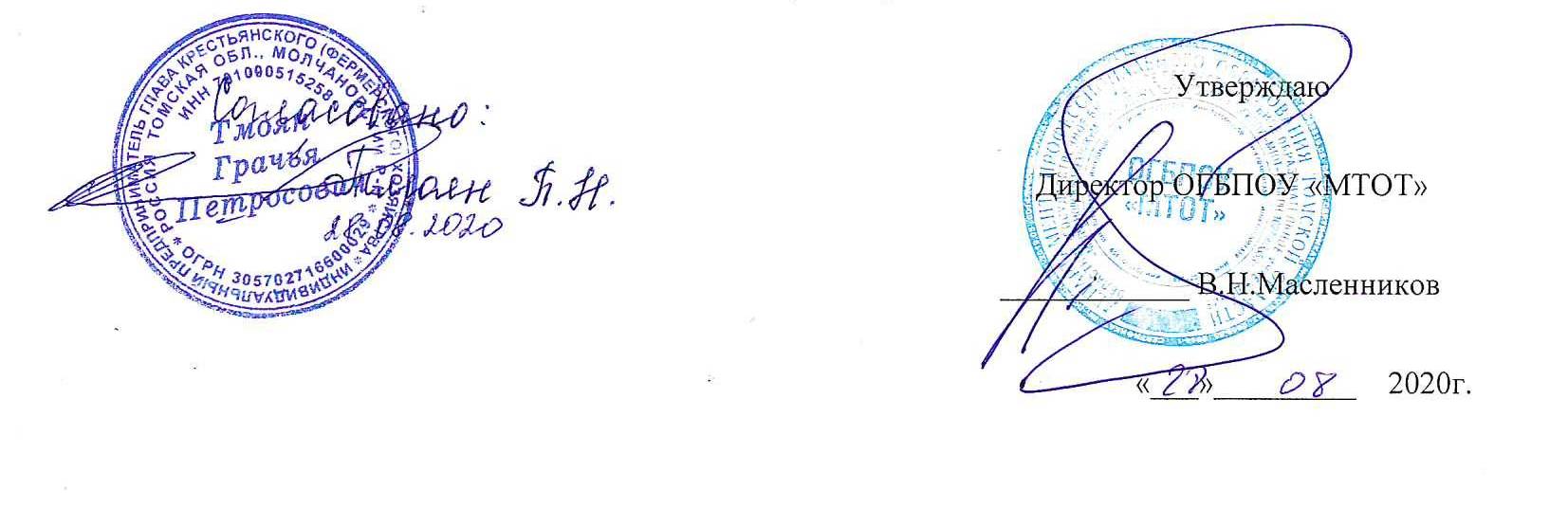 ПРОГРАММА ГОСУДАРСТВЕННОЙ ИТОГОВОЙ АТТЕСТАЦИИпо профессии СПО35.01.11 Мастер сельскохозяйственного производстваМолчаново 2019Пояснительная записка. Программа государственной итоговой аттестации выпускников ОБПОУ «Молчановский техникум отраслевых технологий» разработана в соответствии с Федеральным Законом «Об образовании в Российской Федерации» от 29декабря 2012 г. № 273-ФЗ, с Порядком проведения государственной итоговой аттестации по образовательным программам среднего профессионального образования, утвержденного приказом Министерства образования и науки РФ от 16.08. 2013 г.№968; Федеральным Государственным образовательным стандартом среднего профессионального образования, по профессии 35.01.11 «Мастер сельскохозяйственного производства. В ОГБПОУ «Молчановский техникум отраслевых технологий» освоение основной профессиональной образовательной программы по профессии «Мастер сельскохозяйственного производства» завершается обязательной государственной итоговой аттестацией выпускников. Данная программа определяет совокупность требований к организации и проведению государственной итоговой аттестации выпускников ОГБПОУ «МТОТ» по профессии 35.01.11 «Мастер сельскохозяйственного производства». Целью государственной итоговой аттестации выпускников является определение соответствия уровня и качества подготовки выпускников требованиям федерального государственного образовательного стандарта с последующей выдачей документов государственного образца об уровне образования и квалификации по профессии, заверенных печатью ОГБПОУ «МТОТ». Программа государственной итоговой аттестации выпускников является частью основной профессиональной образовательной программы по профессии 35.01.11 «Мастер сельскохозяйственного производства».Государственная итоговая аттестация выпускников по профессии «Мастер сельскохозяйственного производства» выполняется в следующих видах:- выпускная практическая квалификационная работа - письменная экзаменационная работа.Государственная итоговая аттестация выпускников по профессии «Мастер сельскохозяйственного производства» проводится в сроки, предусмотренные графиком проведения государственной итоговойаттестации выпускников ОГБПОУ «Молчановский техникум отраслевых технологий» 35.01.11. «Мастер сельскохозяйственного производства» доводится до сведения обучающихся за 6 месяцев.К государственной итоговой аттестации на основании решения педагогического совета, приказом директора допускаются выпускники, освоившие компетенции при изучении теоретического материала и прошедшие учебную и производственную практику по каждому из основных видов профессиональной деятельности.1. Организация работы государственной экзаменационной комиссии.1.1 Формирование состава государственной	экзаменационной комиссии. Формирование состава государственной экзаменационной комиссии в соответствии с Положением «Об итоговой аттестации выпускников ОГБПОУ «МТОТ»   Подбор кандидатуры председателя комиссии утверждается учредителем.1.13 Утверждение состава государственной	 экзаменационной комиссии приказом директора ОГБПОУ «МТОТ»  Основные функции государственной	экзаменационной комиссии. Основные функции государственной экзаменационной комиссии в соответствии с Положением «Об итоговой аттестации выпускников ОГБПОУ «МТОТ»  - комплексная оценка уровня подготовки выпускников и его соответствие требованиям Федерального	государственного образовательного стандарта по профессии «Мастер сельскохозяйственного производства»; принятие решения о присвоении уровня квалификации по результатам итоговой аттестации и выдаче выпускнику соответствующего документа о получении образования; подготовка рекомендаций по совершенствованию качества профессионального обучения обучающихся по профессии «Мастер сельскохозяйственного производства». Председатель экзаменационной комиссии организует и контролирует деятельность государственной экзаменационной комиссии, обеспечивает единство требований, предъявляемых к выпускникам.Организация работы государственной экзаменационной комиссии во время защиты (проведения квалификационных экзаменов).Перечень необходимых документов для проведения защиты письменных экзаменационных работ: приказ директора ОГБПОУ «МТОТ»  о проведении государственной итоговой аттестации;-  приказ директора ОГБПОУ «МТОТ»  о создании государственной экзаменационной комиссии для проведения государственной итоговой аттестации выпускников; приказ ОГБПОУ «МТОТ»  о допуске студентов к государственной итоговой аттестации; приказ о закреплении тем письменных выпускных экзаменационных работ за студентами (с указанием руководителя и сроков выполнения); график проведения защиты письменных выпускных экзаменационных работ; журналы теоретического и производственного обучения за весь период обучения; сводная ведомость успеваемости студентов; производственные характеристики, отчёты о практике, дневники учета выполнения учебной практики, наряды на выполнение выпускных практических квалификационных работ, перечень выпускных практических квалификационных работ; протокол государственной итоговой аттестации.Подготовка отчёта государственной экзаменационной комиссии после окончания государственной итоговой аттестации. После окончания государственной итоговой аттестации аттестационной комиссией готовится отчет, в котором дается анализ результатов итоговой аттестации выпускников, характеристика общего уровня и качества профессиональной подготовки выпускников, указывается степень сформированности и развития ключевых и профессиональных компетенций, личностных и профессионально важных качеств выпускников и выполнения потребностей рынка труда, требований работодателей. Указываются имевшие место быть недостатки в подготовке выпускников, предложения о внесении изменений в учебные планы и программы, учебные материалы и технологии обучения и совершенствованию качества подготовки выпускников.1.4.2. Отчет о работе государственной экзаменационной комиссии обсуждается на педагогическом совете техникума.  2. Формы государственной итоговой аттестации.2.1. Формой государственной итоговой аттестации по профессии 35.01.11 «Мастер сельскохозяйственного производства» является защита выпускной квалификационной работы. Выпускная квалификационная работа способствует систематизации и закреплению знаний выпускника по профессии  при решении конкретных задач, а также выяснению уровня подготовки выпускника к самостоятельной работе. Выпускная квалификационная работа по профессии 35.01.11 «Мастер сельскохозяйственного производства» выполняется в следующих видах: выпускная практическая квалификационная работа; письменная экзаменационная работа. Темы выпускных квалификационных работ определяются техникумом. Студенту предоставляется право выбора темы выпускной квалификационной работы, в том числе предложения своей тематики с необходимым обоснованием целесообразности ее разработки для практического применения. При этом тематика выпускной квалификационной работы должна соответствовать содержанию одного из профессиональных модулей: «Выполнение механизированных работ в растениеводстве», «Выполнение слесарных работ по ремонту и техническому обслуживанию сельскохозяйственных машин и оборудования», «Выполнение механизированных работ на животноводческих комплексах и механизированных фермах», «Транспортировка грузов и перевозка пассажиров».Организация проведения выпускной практической квалификационной работы. Выполнение практической выпускной квалификационной работы направлено на выявление и определение уровня владения выпускником профессиональными компетенциями, в соответствии с требованиями федерального государственного образовательного стандарта. Перечень тем и содержание выпускных практических квалификационных работ разрабатывается мастером производственного обучения совместно с ведущим преподавателем специальных дисциплин, рассматривается на заседании предметной цикловой комиссии специальных дисциплин, согласовывается с заместителем директора по УПР. Количество работ в перечне должно быть не менее чем на три больше, количества выпускников в группе. Перечень тем выпускных практических квалификационных работ доводится до сведения выпускников не позднее, чем за полгода до начала государственной итоговой аттестации выпускников по основной профессиональной образовательной программе 35.01.11 «Мастер сельскохозяйственного производства». Руководителем выпускных практических квалификационных работ, в группе назначается мастер производственного обучения.Выпускная практическая квалификационная работа по профессии«Мастер сельскохозяйственного производства» проводится по освоенным профессиональным модулям: «Выполнение механизированных работ в растениеводстве», «Выполнение слесарных работ по ремонту и техническому обслуживанию сельскохозяйственных машин и оборудования», «Выполнение механизированных работ на животноводческих комплексах и механизированных фермах», «Транспортировка грузов и перевозка пассажиров».	   Содержание выпускной практической квалификационной работы отражает профессиональные компетенции,соответствующие основным видам профессиональной деятельности. Сложность работы соответствует квалификационным требованиям по профессии «Мастер сельскохозяйственного производства. Оценка качества выполненных выпускных практических квалификационных работ осуществляется комиссией, состав которой формируется из числа представителей образовательного учреждения и внешних экспертов. Выполненная выпускная практическая квалификационная работа оцениваетсяв баллах:"отлично"; "хорошо"; "удовлетворительно"; "неудовлетворительно""отлично"	- аттестуемый уверенно и точно владеет приемамиработ практического задания, соблюдает требования к качеству производимой работы, умело пользуется оборудованием, инструментами, рационально организует рабочее место, соблюдает требования безопасности труда;- "хорошо"- владеет приемами работ практического задания, но возможны отдельные несущественные ошибки, исправляемые самим аттестуемым, правильно организует рабочее место, соблюдает требования безопасности труда;"удовлетворительно"- ставится при недостаточном владении приемам и работ практического задания, наличии ошибок, исправляемых с помощьюмастера, отдельных несущественных ошибок в организации рабочего места и соблюдении требований безопасности труда; "неудовлетворительно"- аттестуемый не умеет выполнять приемы работ практического задания, допускает серьезные ошибки в организации рабочего места, требования безопасности труда не соблюдаются.Заключение о практической квалификационной работе, производственная характеристика собираются руководителем выпускных практических квалификационных работ и предоставляются государственной экзаменационной комиссии при защите Организация выполнения письменной экзаменационной работы. Защита письменной экзаменационной работы является одним из видов государственной итоговой аттестации выпускников по профессии«Мастер сельскохозяйственного производства». Письменная экзаменационная работа выполняется выпускником в соответствии с выбранной темой и требованиями, установленными Программой государственной итоговой аттестации по профессии 35.01.11 «Мастер сельскохозяйственного производства». Письменная экзаменационная работа соответствует содержанию производственной практики по профессии, а также объему знаний, умений и практическому опыту, предусмотренным Федеральным государственным стандартом по профессии 35.01.11 «Мастер сельскохозяйственного производства». Руководитель письменной экзаменационной работы назначается преподаватель из числа преподавателей МДК профессиональных модулей по профессии 35.01.11 «Мастера сельскохозяйственного производства» и мастеров производственного обучения, выдававшие учебную практику по этой профессии. По утвержденным темам руководитель письменных экзаменационных работ разрабатывает и оформляет индивидуальные задания для каждого выпускника. Задания на письменную экзаменационную работу подписываются руководителем письменной экзаменационной работы и утверждаются заместителем директора по УПР. Задание на письменную экзаменационную работу сопровождается консультацией руководителя письменной экзаменационной работы, в ходе которой разъясняются назначение и задачи, структура и объем работы, принципы разработки и оформления, примерное распределение времени на выполнение отдельных частей письменной экзаменационной работы. Общее руководство и контроль за ходом выполнения письменных экзаменационных работ осуществляет заместитель директора по УПР. Количество часов на консультации определяется в пределах часов, определенных федеральным государственным образовательным стандартом на консультации. Основными функциями руководителя письменной экзаменационной работы являются: разработка индивидуальных заданий; консультирование по вопросам содержания и последовательности выполнения письменной экзаменационной работы; оказание помощи студенту в подборе необходимой литературы; контроль за ходом выполнения письменной экзаменационной работы; подготовка отзыва на письменную экзаменационную работу. Письменная выпускная экзаменационная работа должна иметь следующую структуру: титульный лист; задание на письменную экзаменационную работу; содержание; введение; технологическая часть раздел по охране труда и технике безопасности; перечень используемой литературы. Введение. Раскрывается роль профессии и перспективы ее развития в современных условиях с учетом особенностей региона. Технологическая часть включает в себя: агротехнические требования на выполнение сельскохозяйственных операций; выбор машинно-тракторного агрегата; техническая характеристика выбранной сельскохозяйственной машины или орудия и их устройство; подготовка трактора и сельскохозяйственной машины к работе; настройка машинно-тракторного агрегата; способы движения машинно-тракторного агрегата. Раздел по охране труда и технике безопасности: раскрывает основные положения охраны труда и техники безопасности при выполнении работ, связанных с выполнением сельскохозяйственных работ. Перечень используемой литературы:-составляется в соответствии со стандартом, регламентирующим правила составления списков литературы и документов. Объем работы составляет 17 – 25 страниц текста, включая рисунки и схемы, формат А4, поля обычные, шрифт 14, межстрочный интервал 1,5. После выполнения письменной экзаменационной работы в срок за две недели до начала ГИА выпускник отдаёт её руководителю, который оформляет краткий отзыв на письменную экзаменационную работу, знакомит с ним выпускника и подписывает письменную экзаменационную работу у заместителя директора по УПР. Краткий отзыв на письменную экзаменационную работу должен включать: заключение о соответствии письменной экзаменационной работы заданию и требованиям федерального государственного образовательного стандарта; оценку практической значимости письменной экзаменационной работы; вывод о качестве выполнения письменной экзаменационной работы. Выполненные письменные экзаменационные работы рецензируются Преподавателями и мастерами колледжа, хорошо владеющими вопросами, связанных с тематикой письменных экзаменационных работ. Рецензенты письменных экзаменационных работ назначаются приказом руководителя колледжа.Рецензия должна включать: заключение в соответствии выполненной работы по заданию на неё; оценку качества выполнения каждого раздела работы;-оценку степени разработки новых вопросов, оригинальности решений, практической значимости работы;На рецензирование одной выпускной квалификационной работы предусматривается один час. Содержание рецензии доводится до сведения студента не менее, чем за день до защиты. Внесение изменений в работу после получения рецензии не допускается.Порядок проведения государственной итоговой аттестации К государственной итоговой аттестации допускается студент, не имеющий академической задолженности и в полном объеме выполнивший учебный план или индивидуальный учебный план по осваиваемой образовательной программе среднего профессионального образования. Программа государственной итоговой аттестации, требования к выпускным квалификационным работам, а также критерии оценки знаний, доводятся до сведения студентов, не позднее, чем за шесть месяцев до начала государственной итоговой аттестации.Защита выпускных квалификационных работ проводятся на открытых заседаниях государственной экзаменационной комиссии с участием не менее двух третей ее состава. Государственной экзаменационной комиссии представляются следующие документы: государственные требования к минимуму содержания и уровню подготовки выпускников (федеральный государственный образовательный стандарт)«Мастер сельскохозяйственного производства»; программу государственной итоговой аттестации выпускников; приказ директора техникума  о допуске обучающихся к государственной итоговой аттестации; письменные выпускные экзаменационные работы; рецензии на письменные экзаменационные работы; заключения о выпускных практических квалификационных работах; отчёт о производственной практике; дневники производственного обучения учащихся. На защиту письменной  экзаменационной работы отводится до 20 минут.Защита письменной экзаменационной работы включает: зачитывание мастером производственного обучения заключения о выпускной практической квалификационной работе и производственной характеристики; доклад выпускника (не более 10 минут); вопросы членов государственной экзаменационной комиссии и ответы выпускника на вопросы. Результаты государственной итоговой аттестации определяются оценками"отлично", "хорошо", "удовлетворительно", "неудовлетворительно" и объявляются в тот же день после оформления в установленном порядке протоколов заседаний государственных экзаменационной комиссии.При определении окончательной оценки по защите выпускной квалификационной работы учитываются:- доклад выпускника по каждому разделу работы;- ответы на вопросы;-  оценка рецензента;Итоговая оценка определяется как среднее арифметическое значение четырех показателей критериев оценки. Решение государственной экзаменационной комиссий принимаются на закрытом  заседании простым большинством голосов членов комиссии, участвующих в заседании, при обязательном присутствии председателя комиссии или его заместителя. При равном числе голосов голос председательствующего на заседании государственной экзаменационной комиссии является решающим. По результатам государственной итоговой аттестации выпускников принимается решение государственной экзаменационной комиссии о присвоении уровня квалификации и выдаче выпускнику документа государственного образца об уровне образования и уровне квалификации. Решение о выдаче выпускнику документа государственного образца о среднем профессиональном образовании оформляется приказом директора техникума. Лицам, не проходившим государственной итоговой аттестации по уважительной причине, предоставляется возможность пройти государственную итоговую аттестацию без отчисления из колледжа. Дополнительные заседания государственных экзаменационных комиссий организуются в установленные колледжем сроки, но не позднее четырех месяцев после подачи заявления лицом, не проходившим государственной итоговой аттестации по уважительной причине. Студенты, не прошедшие государственной итоговой аттестации или получившие на государственной итоговой аттестации неудовлетворительные результаты, проходят государственную итоговую аттестацию не ранее чем через шесть месяцев после прохождения государственной итоговой аттестации впервые.Для прохождения государственной итоговой аттестации лицо, не прошедшее государственную итоговую аттестацию по неуважительной причине или пол учившее на государственной итоговой аттестации неудовлетворительную оценку, восстанавливается в колледже на период времени, установленного колледжем, но не менее предусмотренного календарным учебным графиком для прохождения государственной итоговой аттестации по профессии«Мастер сельскохозяйственного производства».Повторное прохождение государственной итоговой аттестации для одного лица назначается техникумом не более двух раз. Решение государственной экзаменационной комиссии оформляется протоколом, который подписывается председателем государственной экзаменационной комиссии (в случае отсутствия председателя - его заместителем) и секретарем государственной экзаменационной комиссии и хранится в архиве колледжа.Критерии оценки показатели.Оценка.Оценка.Оценка.Оценка.Критерии оценки показатели."неудовлет-ворительно""удовлетво-рительно""хорошо""отлично"Доклад.Основнаямысль невыражена; вответе обуча-ющегося нетсмысловогоединства,связанности,материализлагаетсябессистемноВ докладе выпускника нет четкости, последовательности изложения мысли. Тема раскрыта недостаточно точно, полно.Регламент менее 10 мин.Последовательное изложение материала по разделам ПЭР и полное отра- жение особен- ностей каждого раздела. Владе- ние терминоло- гией.Регламент не менее 10 мин. Четкое, уверенное изложение материала по разделам ПЭР и полное отраже- ние особеннос- тей каждого раздела. Владение терминологией.Ответ на вопросНет ответа.Ответы понаводящимвопросамПолные ответы -85%. Ответы по наводящим вопросам 15%.Полные ответы на все заданные вопросы.Отзыврецензента.Содержание ПЭР несо- ответствует выбранной теме.Недостаточ-ное раскры-тие некото-рых разделовПЭР.Разделы ПЭР разработаны в полномобъёме, со всеми необходимыми приложениями. Недостаточно раскрыт мате- риалов некото- рых разделах ПЭР.Разделы ПЭР разработаны в полном объёме, со всеми необ- ходимыми при- ложениями. Ка- чественная раз- работка и офор- мление всех раз- делов ПЭР.Отзывруководителя.ОтсутствиеразделаПЭР.Некоторые разделы ПЭР выполнены не в полномобъеме, сна- рушением графика работы. Соот- ветствие оформления пояснительной записки нормам контроля.Все разделы ПЭР выполнены в сроки, установленныеграфиком. Недостаточная самостоятельность выполнения разделов ПЭР Хорошаятеоре- тическая ипрак- тическаяподго- товка по обще- профессиональ- нымдисципли- намипрофесси- ональным модулям. Соответствие оформления пояснительной запискинормамконтроляВсе разделыПЭР выполненыВ сроки,установленныеграфиком. Са-мостоятельностьвыполнения раз-делов ПЭР. Тео- ретическая ипрактическаяподготовка пообщепрофессио-нальным дисци-плинам ипро-фессиональныммодулям навысоком уровне.Соответствиеоформленияпояснительнойзаписки нормамконтроля.